MULTIPLE EMPLOYEE TIME CARD TEMPLATE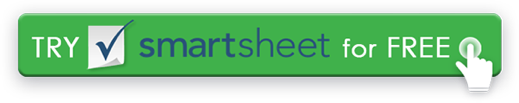 WEEK BEGINNINGWEEK BEGINNINGHOURSSUNMONTUESWEDTHURSFRISATSHIFTEMPLOYEE NAMEEMPLOYEE NAMEINOUTEMPLOYEE DEPARTMENTEMPLOYEE DEPARTMENTBREAKLUNCHTOTAL HOURSTOTALWEEK BEGINNINGWEEK BEGINNINGHOURSSUNMONTUESWEDTHURSFRISATSHIFTEMPLOYEE NAMEEMPLOYEE NAMEINOUTEMPLOYEE DEPARTMENTEMPLOYEE DEPARTMENTBREAKLUNCHTOTAL HOURSTOTALWEEK BEGINNINGWEEK BEGINNINGHOURSSUNMONTUESWEDTHURSFRISATSHIFTEMPLOYEE NAMEEMPLOYEE NAMEINOUTEMPLOYEE DEPARTMENTEMPLOYEE DEPARTMENTBREAKLUNCHTOTAL HOURSTOTALWEEK BEGINNINGWEEK BEGINNINGHOURSSUNMONTUESWEDTHURSFRISATSHIFTEMPLOYEE NAMEEMPLOYEE NAMEINOUTEMPLOYEE DEPARTMENTEMPLOYEE DEPARTMENTBREAKLUNCHTOTAL HOURSTOTALWEEK BEGINNINGWEEK BEGINNINGHOURSSUNMONTUESWEDTHURSFRISATSHIFTEMPLOYEE NAMEEMPLOYEE NAMEINOUTEMPLOYEE DEPARTMENTEMPLOYEE DEPARTMENTBREAKLUNCHTOTAL HOURSTOTAL